بسمه تعالی                      دانشگاه شهيد بهشتيفرم شماره ۲- "شاخصهای امتیازدهی جهت پشتیبانی همایشهای (ملی –  بین المللی)"بسمه تعالی                      دانشگاه شهيد بهشتيفرم شماره ۲- "شاخصهای امتیازدهی جهت پشتیبانی همایشهای (ملی –  بین المللی)"بسمه تعالی                      دانشگاه شهيد بهشتيفرم شماره ۲- "شاخصهای امتیازدهی جهت پشتیبانی همایشهای (ملی –  بین المللی)"بسمه تعالی                      دانشگاه شهيد بهشتيفرم شماره ۲- "شاخصهای امتیازدهی جهت پشتیبانی همایشهای (ملی –  بین المللی)"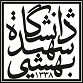 تهران 1983969411اوین   تلفن: 29901تهران 1983969411اوین   تلفن: 29901عنوان همایش:عنوان همایش:عنوان همایش:عنوان همایش:عنوان همایش:عنوان همایش:جمع امتیازسقف امتیازامتیازاتعنوان شاخصهاردیفنوع شاخص۵   همایش دوره ای یا اجرای سالیانه است ] ۳  امتیاز[      همایش نو و بدیع و مطرح کننده موضوع جدیدی است] ۵ امتیاز[میزان  نوآوری ، خلاقیت و جدید بودن موضوع همایش۱شاخصهای عمومی۱۰      ارتباطی ندارد ]۲ امتیاز[               نسبتا مرتبط است] ۶  امتیاز[           مرتبط است]  ۱۰  امتیاز[متناسب بودن موضوع همایش با سیاستهای کلان  علم  و فناوری و ارائه دلایل توجیهی۲شاخصهای عمومی۸       بین ۱ تا ۳  عضو ]۲  امتیاز[               بین ۴ تا ۶ عضو] ۴  امتیاز[          بیش از ۶  عضو ] ۸  امتیاز[تعداد افراد عضو در کمیته علمی و اجرایی  از سازمانهای تخصصی مرتبط به موضوع تخصص همایش۳شاخصهای عمومی۸       بین ۳ تا ۵ عضو ]۳  امتیاز[                بین ۶ تا ۱۰ عضو] ۶  امتیاز[         بیش از ۱۰  عضو ] ۸  امتیاز[تعداد افراد عضو در کمیته علمی (استادیار، دانشیار و  استاد) مرتبط با موضوع تخصصی همایش۴شاخصهای عمومی7       کمتر از ۱۰۰  نفر ]۱ امتیاز[          بین ۱۰۰  تا ۳۰۰  نفر] 5 امتیاز[       بیش از ۳۰۰  نفر ] 7  امتیاز[تعداد حدودی مخاطبین شرکت کننده در همایش۵شاخصهای عمومی9      ۱  سازمان  ] ۲ امتیاز[                      بین ۲ و ۳  سازمان] ۴  امتیاز[         بیش از ۳  سازمان] 9  امتیاز[تعداد سازمانهای دولتی و خصوصی حامی مرتبط با موضوع همایش۶شاخصهای عمومی۵       بین ۱ تا ۲ همایش  ] ۲  امتیاز [     بین ۲ تا ۴ همایش] ۳  امتیاز[     بیش از ۴ همایش] ۵  امتیاز[تعداد همایشهای برگزار شده توسط متقاضی۷شاخصهای عمومی۶       لوح فشرده یا وبگاه ]۴  امتیاز[         کتاب چکیده و یا تمام متن مقالات] ۲  امتیاز[      هر دو مورد ] ۶  امتیاز[مستندسازی و ارائه دستاوردهای همایشهای گذشته در قالب لوح فشرده و مجموعه کتب۸شاخصهای عمومی۶     غیر متعارف (روزانه بالای 20میلیون ریال)]۲ امتیاز[     کاملا متعارف (روزانه زیر 10 میلیون ریال) ] ۶  امتیاز[
     نسبتا متعارف (روزانه بین 10 تا 20 میلیون ریال) ] ۴  امتیاز[      منطقی بودن هزینههای پیشنهادی ] متعارف بودن هزینههای سالن ، حق الزحمه اعضاء کمیته و...[۹شاخصهای عمومی۴    دارای ساختار ضعیفی است ]۱ امتیاز[      نسبتا مشخص است]  ۲  امتیاز[      کاملا مشخص است] ۴  امتیاز[ مشخص بودن سازمان همایش ، موضوع ، اهداف و محورها، رئیس همایش ، اعضای کمیتههای علمی،  کمیته اجرایی، تاریخ همایش ، مکان برگزاری ،  لیست هزینهها ، فراخوان ۱۰شاخصهای عمومی۶      برپایی نمایشگاه ]  ۳  امتیاز[               برپایی کارگاه آموزشی] ۳  امتیاز[         هر دو مورد ] ۶  امتیاز[داشتن برنامههای جنبی همایش۱۱شاخصهای عمومی۶    دارا بودن وبگاه     ]  ۳  امتیاز[                ارائه پوستر و بروشور]  ۳  امتیاز[          هر دو مورد ] ۶  امتیاز[استفاده از وسایل ارتباطات جمعی به جهت اطلاع رسانی۱۲شاخصهای عمومی2۰       بین ۱ تا ۲  دانشگاه]  6 امتیاز[          بین ۳ تا ۵ دانشگاه]  14 امتیاز[       بیش از ۵ دانشگاه]  20 امتیاز[درصد مشارکت دیگر دانشگاه‌ها در همایش ملی۱3ملی10          بین 1 تا ۲ مقاله]   4  امتیاز[             بین ۲ تا ۴ مقاله ]  7 امتیاز[           بیش از ۴ مقاله ]  10  امتیاز[تعداد سخنرانان مدعو خارجی۱4   بین المللی ۱۰      1 سازمان ]  ۳  امتیاز[                    ۲  سازمان ]  ۶  امتیاز[                   بیش از ۲  سازمان ]  ۱۰ امتیاز[تعداد سازمان و یا نهادهای حامی بینالمللی۱5   بین المللی ۱۰۰جمع کلجمع امتیازات شاخصهای عمومی  80  امتیاز - جمع امتیازات شاخصهای اختصاصی 20  امتیازجمع امتیازات شاخصهای عمومی  80  امتیاز - جمع امتیازات شاخصهای اختصاصی 20  امتیازجمع امتیازات شاخصهای عمومی  80  امتیاز - جمع امتیازات شاخصهای اختصاصی 20  امتیازنتیجه نهایی :              کسب بیش از ۶۰% امتیاز (ارزیابی همایش بسیار خوب است)                                                بین ۲۰% تا ۴۰% امتیاز (ارزیابی همایش متوسط است(                              بین ۴۰% تا ۶۰% امتیاز ( ارزیابی همایش خوب است)                                                          کمتر ۲۰% امتیاز (ارزیابی همایش ضعیف است(                            نتیجه نهایی :              کسب بیش از ۶۰% امتیاز (ارزیابی همایش بسیار خوب است)                                                بین ۲۰% تا ۴۰% امتیاز (ارزیابی همایش متوسط است(                              بین ۴۰% تا ۶۰% امتیاز ( ارزیابی همایش خوب است)                                                          کمتر ۲۰% امتیاز (ارزیابی همایش ضعیف است(                            نتیجه نهایی :              کسب بیش از ۶۰% امتیاز (ارزیابی همایش بسیار خوب است)                                                بین ۲۰% تا ۴۰% امتیاز (ارزیابی همایش متوسط است(                              بین ۴۰% تا ۶۰% امتیاز ( ارزیابی همایش خوب است)                                                          کمتر ۲۰% امتیاز (ارزیابی همایش ضعیف است(                            نتیجه نهایی :              کسب بیش از ۶۰% امتیاز (ارزیابی همایش بسیار خوب است)                                                بین ۲۰% تا ۴۰% امتیاز (ارزیابی همایش متوسط است(                              بین ۴۰% تا ۶۰% امتیاز ( ارزیابی همایش خوب است)                                                          کمتر ۲۰% امتیاز (ارزیابی همایش ضعیف است(                            نتیجه نهایی :              کسب بیش از ۶۰% امتیاز (ارزیابی همایش بسیار خوب است)                                                بین ۲۰% تا ۴۰% امتیاز (ارزیابی همایش متوسط است(                              بین ۴۰% تا ۶۰% امتیاز ( ارزیابی همایش خوب است)                                                          کمتر ۲۰% امتیاز (ارزیابی همایش ضعیف است(                            نتیجه نهایی :              کسب بیش از ۶۰% امتیاز (ارزیابی همایش بسیار خوب است)                                                بین ۲۰% تا ۴۰% امتیاز (ارزیابی همایش متوسط است(                              بین ۴۰% تا ۶۰% امتیاز ( ارزیابی همایش خوب است)                                                          کمتر ۲۰% امتیاز (ارزیابی همایش ضعیف است(                            